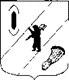 АДМИНИСТРАЦИЯ ГАВРИЛОВ-ЯМСКОГОМУНИЦИПАЛЬНОГО РАЙОНАПОСТАНОВЛЕНИЕ09.08.2017  № 828О внесении изменений в постановление Администрации Гаврилов-Ямскогомуниципального района от 03.10.2014 №1390Руководствуясь статьей 26 Устава Гаврилов-Ямского муниципального района,АДМИНИСТРАЦИЯ МУНИЦИПАЛЬНОГО РАЙОНА ПОСТАНОВЛЯЕТ:    1. Внести изменения в постановление Администрации Гаврилов-Ямского  муниципального района от 03.10.2014 № 1390 «Об утверждении муниципальной программы «Развитие образования и молодежной политики в Гаврилов-Ямском муниципальном районе на 2014-2019 годы», изложив  Приложение к постановлению в новой редакции (Приложение).    2.  Признать утратившим силу пункт 1 постановления Администрации Гаврилов-Ямского муниципального района от 29.05.2017 №536 «О внесении изменений в постановление Администрации Гаврилов-Ямского муниципального района от 03.10.2014 №1390».    3. Контроль за исполнением постановления возложить на первого заместителя Главы Администрации Гаврилов-Ямского муниципального района Забаева А.А.   4. Опубликовать  настоящее  постановление в  печати и разместить на официальном сайте  Администрации  Гаврилов-Ямского муниципального  района в сети Интернет.   5. Постановление вступает в силу с момента официального опубликования.Глава Администрации муниципального района                                                               В.И. Серебряков   Приложение к постановлениюАдминистрации Гаврилов-Ямскогомуниципального района       от 09.08.2017 № 828 ПАСПОРТ МУНИЦИПАЛЬНОЙ ПРОГРАММЫ ГАВРИЛОВ-ЯМСКОГО МУНИЦИПАЛЬНОГО РАЙОНАСОДЕРЖАНИЕ ПРОБЛЕМЫ ПРОГРАММЫРазвитие системы образования является организационной основой реализации государственной и региональной политики в области образования на территории Гаврилов-Ямского муниципального района. Необходимость разработки и принятия муниципальной программы развития образования и молодёжной политики обусловлена необходимостью повышения открытости и эффективности системы образования, направленной на обеспечение удовлетворения образовательных запросов населения муниципального района. Ее реализация позволит решить ряд важных задач, обеспечивающих дальнейшее развитие муниципальной системы образования. Развитие системы образования в Гаврилов-Ямском муниципальном районе как нормативно-управленческий документ, обеспечивает прогноз развития образования и воспитания, включает его ресурсное обеспечение, позволяет проводить систематический контроль за ходом её реализации.      Патриотическое воспитание, являясь составной частью общего воспитательного процесса, представляет собой систематическую и целенаправленную деятельность органов государственной власти и общественных организаций по формированию у граждан высокого патриотического сознания, чувства верности своему Отечеству, готовности к выполнению гражданского долга и конституционных обязанностей. Патриотизм в российском обществе понимается как преданность и любовь к своему Отечеству, к своему народу, гражданственность и служение на благо общества. Патриотизм, как общая и неотъемлемая часть национального самосознания граждан, может и должен служить возрождению духовно-нравственных устоев российского общества. Решение этой задачи предполагает создание условий для формирования таких патриотических качеств личности, как:-   форсированность систематических знаний о своей Родине, её истории,     культуре, о культуре народов, проживающих на территории России;-   готовность к участию в развитии своей малой родины: области, города, села;-   ответственность при выполнении обязанностей гражданина – члена      общества. Патриотическое воспитание является особенно важным для становления подрастающего поколения и молодых граждан, так как именно оно закладывает основу единства и сплочённости общества, воспроизводства и развития трудового и интеллектуального потенциала страны, стремления к укреплению государства.                В Гаврилов-Ямском муниципальном районе совершенствуется организация патриотического воспитания. Возросли уровень и эффективность проведения фестивалей художественного творчества, конкурсов, выставок и состязаний. Возобновилось проведение военно-спортивных игр и других мероприятий, направленных на военно-патриотическое воспитание молодежи. Возрождаются традиционные, хорошо зарекомендовавшие себя в прошлом формы воспитательной работы. В системе патриотического воспитания граждан возрастает роль трудовых коллективов. Улучшается работа с работающей молодежью. Молодые люди активно работают в общественных объединениях, деятельность которых направлена на патриотическое воспитание граждан. Организована подготовка и переподготовка организаторов и специалистов патриотического воспитания. В результате проведенной работы уровень патриотического сознания граждан, проживающих на территории Гаврилов-Ямского муниципального района, повышается.Однако для дальнейшего развития системы патриотического воспитания необходимо выполнить следующие условия: - продолжить и расширить работу по патриотическому воспитанию граждан Гаврилов - Ямского муниципального района на всех уровнях деятельности институтов государственной власти и органов местного самоуправления;- разработать комплекс учебных и специальных программ и методик в области патриотического воспитания граждан;- модернизация материально-технической базы патриотического воспитания;- повышение уровня его организационно-методического обеспечения, повышение уровня профессиональной подготовки организаторов и специалистов патриотического воспитания;- развитие системы патриотического воспитания в трудовых коллективах;- более активное и широкое привлечение к этой работе средств массовой информации, культуры и более широкое использование возможностей сети Интернет для решения задач патриотического воспитания. Разработка Программы является логическим продолжением и развитием муниципальной целевой программы «Патриотическое воспитание детей и молодёжи в Гаврилов-Ямском муниципальном районе на 2016-2019 годы», которая позволила объединить усилия различных органов местного самоуправления и общественных организаций по созданию системы патриотического воспитания подростков и молодёжи района. Программа призвана повысить эффективность решения проблем гражданско-патриотического воспитания как важнейшей духовной и социальной задачи.Программа представляет собой комплекс организационных, методических мероприятий, призванных обеспечить решение основных задач в области патриотического воспитания.Программа имеет открытый характер и доступна для участия в её реализации научных и образовательных учреждений, общественных движений и объединений с собственными инициативами и проектами.Муниципальная целевая программа «Молодёжь» на 2015-2019 гг. разработана во исполнение Закона Ярославской области от 11.10.2006 № 65-з «О молодёжной политике».	Программа является продолжением системы мер реализации государственной молодёжной политики, направленной на формирование, развитие и укрепление правовых, экономических и организационных условий для гражданского становления, эффективной социализации и самореализации молодых граждан, развития личности, поддержки молодежных общественных объединений, в целях повышения социального благополучия.  Программа реализуется в отношении:- граждан Ярославского муниципального района в возрасте от 14 до 30 лет;- молодых семей. Молодой семьей считается семья впервые 3 года после заключения брака (в случае рождения детей - без ограничения срока продолжительности брака) при условии, если один из супругов не достиг 36-летнего возраста, неполных семей с детьми, в которых мать или отец не достиг 36-летнего возраста; - молодёжных и детских общественных организаций, и объединений.На территории Гаврилов-Ямского муниципального района проживает 5073 человека в возраст от 14 до 30 лет. Молодёжь принадлежит к различным категориям населения, среди них - рабочие, учащиеся, безработные, военнослужащие, молодые семьи, сироты, инвалиды и др. В работе с такими группами, необходимо учитывать интересы каждого индивидуума. Лишь небольшая часть молодых людей сумела «найти себя» в новых рыночных условиях. Основной же массе   с трудом удается адаптироваться к нынешней ситуации. Падает социальный статус молодёжи, снижается ее доступ к образованию и культурным ценностям. В тяжелых условиях оказываются молодые семьи. Безысходность молодых людей при решении жилищных и финансовых проблем приводит, в первую очередь, к снижению рождаемости и разводам. Система социальных льгот и выплат для семей с детьми не соответствует темпам роста стоимости жизни.За последние годы количество расторгнутых браков увеличивается. Тенденции сокращенного воспроизводства населения могут быть преодолены только в случае изменения демографического поведения молодого поколения. За 2013 год родилось 293 ребенка (в 2012 году – 297). Продуманная и реалистичная политика в отношении семьи, расширение экономической поддержки молодых семей и, в частности, помощь в приобретении и строительстве жилья могут наиболее серьезным образом повлиять на репродуктивное поведение молодежи.        В органах системы профилактики правонарушений состоит 17 семьи (в которых воспитываются 37 детей) и 34 несовершеннолетних, находящихся в социально-опасном положении. Проживание детей в таких семьях нередко становится опасным для жизни, здоровья и нравственности ребенка.         Обострилась проблема социальной защищенности молодёжи в сфере труда. Качественным признаком современного рынка труда является структурная безработица, когда ищущие работу по уровню квалификации и опыту не соответствуют изменившемуся спросу. Ориентация значительного количества выпускников школ на получение высшего профессионального образования и миграция населения в город создают диспропорцию на рынке труда. Таким образом, важнейшим направлением государственной политики по снижению напряженности рынка труда, увеличению возможностей трудоустройства и творческой самореализации молодежи является работа по профессиональной ориентации подрастающего поколения, содействие занятости молодых граждан, в т. сезонной занятости подростков и студенческой молодёжи.         Среди молодёжи сохраняется высокая опасность заражения заболеванием ВИЧ-инфекцией и вирусными гепатитами. Развитие болезней, связанных с зависимостью от психоактивных веществ (ПАВ), несет угрозу не только для соматического и психического, но и для социального здоровья нации. Употребление пива, табака, алкоголя становится нормой жизни для большинства молодых групп населения. Необходимо формировать у молодежи потребность в здоровом образе жизни и физическом совершенстве, внедрять физическую культуру и спорт в режим учебы, труда и отдыха, развивать сеть физкультурно-оздоровительных и спортивных объединений и объектов, расширять оздоровительную и профилактическую работу с детьми, подростками и молодёжью.            Наиболее тяжелым представляется экономическое положение молодежи, отсюда большинство проблем. Повышение цен, снижение уровня жизни, отсутствие рабочих мест, сложность в получении жилья, экономическая ситуация в стране – все это невольно толкает их либо в теневой бизнес, либо в криминальную сферу.	Одним из приоритетных направлений молодежной политики является поддержка молодежных и детских общественных объединений: разработан пакет документов по мерам и формам поддержки МиДОО.	В России волонтёрское движение стало зарождаться в конце 80-х годов. В нашем районе волонтерство стало возрождаться совсем недавно. Волонтерами становятся не только школьники, работающая молодёжь, но и люди более старшего возраста. На данный момент волонтерское движение привлекает все новых и новых участников. Работа и участие в различных акциях и мероприятиях помогут ребятам определиться на жизненном пути, а в волонтерской книжке будут фиксироваться все добрые дела. Часто волонтерская деятельность — это возможность проявить и зарекомендовать себя с лучшей стороны, попробовать себя в разных сферах деятельности и определиться с выбором жизненного пути. 	С целью улучшения информационного обмена в молодежной среде Гаврилов-Ямского района создана группа в социальной сети «ВКонтакте» (Молодежный Совет Гаврилов-Ямского муниципального района).  Информацию по молодежной политике получают более 150 человек, и имеют возможность обсуждения самых интересных тем. Все проведенные мероприятия освещаются в средствах массовой информации, МУ «Молодежный центр» и Молодежный Совет Гаврилов-Ямского муниципального района эффективно сотрудничает с газетой «Гаврилов-Ямский вестник», молодежным порталом Ярославской области, официальным сайтом Гаврилов-Ямского муниципального района. 	В данных условиях особенно важно активизировать в период 2015-2019 гг. молодёжную политику и социальную поддержку молодых граждан. Важным направлением в работе является приобретение молодёжью жизненного опыта, освоение ими новых социальных ролей. Реализация данного направления осуществляется и через работу муниципального учреждения «Молодёжный центр» Гаврилов-Ямского муниципального района. Услугами молодежного центра воспользовались 6 093 молодых людей Гаврилов-Ямского муниципального района.  	Обоснованность разработки Программы определяется масштабом и глубиной проблем, с которыми столкнулась молодежь в современных условиях. Программный подход позволит осуществить координацию мероприятий не только внутри самой Программы, но и увязать ее с мероприятиями смежных программ.2. ЦЕЛИ И ЗАДАЧИ ПРОГРАММЫЦели программы;-развитие эффективной муниципальной системы образования Гаврилов-Ямского муниципального района, обеспечивающей максимально равную доступность получения качественного дошкольного, общего, дополнительного образования детей;-создание условий для наиболее полного участия молодёжи в социально-экономической, политической и культурной жизни общества;-создание условий для развития, укрепления и совершенствования системы гражданско-патриотического воспитания в Гаврилов-Ямском муниципальном районеЗадачи программы;-обеспечение государственных гарантий прав граждан на образование и социальную поддержку отдельных категорий, обучающихся;-организация охраны семьи и детства учреждениями сферы образования;-организация отдыха и оздоровления детей;-обеспечение информационного-методического сопровождения реализации программ образования;-содействие развитию гражданственности, социальной зрелости молодежи;-поддержка реализации общественно-полезных инициатив молодежи; -совершенствование организационно-правовой основы проведения работы по патриотическому воспитанию, координация деятельности органов государственной власти, местного самоуправления и общественных организаций района; -организация систематической пропаганды патриотических ценностей;-информационно-методическое обеспечение патриотической направленности. ПЕРЕЧЕНЬ ЦЕЛЕВЫХ ПОКАЗАТЕЛЕЙ   МУНИЦИПАЛЬНОЙ ПРОГРАММЫ                  3. ПЕРЕЧЕНЬ ПОДПРОГРАММ МУНИЦИПАЛЬНОЙ ПРОГРАММЫВ Муниципальную программу входят следующие Подпрограммы:- Подпрограмма № 1: Ведомственная целевая программа «Развитие образования Гаврилов-Ямского муниципального района»;- Подпрограмма № 2: Муниципальная целевая программа «Молодёжь»;- Подпрограмма № 3: Муниципальная целевая программа «Патриотическое воспитание граждан Российской Федерации, проживающих на территории Гаврилов-Ямского муниципального района».ОСНОВНЫЕ СВЕДЕНИЯ О ПОДПРОГРАММЕ №1                                Ведомственная целевая программа «Развитие образования Гаврилов-Ямского муниципального района» * ожидаемое финансирование          ОСНОВНЫЕ СВЕДЕНИЯ О ПОДПРОГРАММЕ №2                                Муниципальная целевая программа «Молодежь» * ожидаемое финансирование          ОСНОВНЫЕ СВЕДЕНИЯ О ПОДПРОГРАММЕ №3                                Муниципальная целевая программа «Патриотическое воспитание граждан Российской Федерации, проживающих на территории Гаврилов-Ямского муниципального района» *ожидаемое финансирование          4. РЕСУРСНОЕ ОБЕСПЕЧЕНИЕ МУНИЦИПАЛЬНОЙ ПРОГРАММЫ Муниципальной программы Гаврилов-Ямского МР «Развитие образования и молодёжной политики в Гаврилов-Ямском муниципальном районе»на   2014-2019 годы* ожидаемое финансирование5.СИСТЕМА УПРАВЛЕНИЯ РЕАЛИЗАЦИЕЙ МУНИЦИПАЛЬНОЙ ПРОГРАММЫТекущее управление реализацией Муниципальной программой осуществляется Ответственным исполнителем Управлением образования Администрации Гаврилов-Ямского муниципального района (далее - Ответственный исполнитель). Ответственный исполнитель:- контролирует выполнение программных мероприятий, выявляет их отклонения от предусмотренных целей, устанавливает причины и принимает меры по устранению отклонений;- несет ответственность за своевременную реализацию Муниципальной программы, осуществляет управление ее Соисполнителями, контролирует целевое и эффективное использование средств, направляемых на реализацию Муниципальной программы;- представляет в установленном порядке бюджетные заявки по Муниципальной программе, предполагаемые к финансированию за счет средств бюджета муниципального района в плановом периоде;- предоставляет в Управление финансов паспорт программы (по согласованию с отделом экономики, предпринимательской деятельности и инвестиций Администрации муниципального района) в качестве приложения к проекту решения Собрания представителей муниципального района о бюджете муниципального района на очередной финансовый год и плановый период;-готовит периодические отчеты о реализации Муниципальной программы;-осуществляет сбор и систематизацию статистической аналитической информации о реализации программных мероприятий, ведет учет и одушевляет хранение документов касающихся Муниципальной программы;-ежегодно осуществляет оценку достигнутых целей и эффективности реализации Муниципальной программы, размещает информацию на официальном сайте Администрации муниципального района в сети интернет;В процессе реализации Муниципальной программы Ответственный исполнитель по согласованию со Исполнителями вправе принимать решения о внесении изменений в перечни и состав мероприятий и Подпрограмм, сроки их реализации, а также в соответствии с законодательством в объёмы бюджетных ассигнований на реализацию программных мероприятий и Подпрограмм.При внесении изменений в план мероприятий и объёмы финансирования программных мероприятий, Ответственный исполнитель при необходимости уточняет планируемые к достижению значения количественных и качественных показателей эффективности Муниципальной программы.Решение о необходимости внесения изменений в Муниципальную программу, а также досрочного прекращения реализации Муниципальной программы принимается Ответственным исполнителем Муниципальной программы.Ответственный исполнитель ежегодно проводит оценку эффективности реализации муниципальной программы ее реализации в соответствии с Порядком проведения оценки эффективности реализации муниципальных программ Гаврилов-Ямского муниципального района, утвержденного постановлением Администрации Гаврилов-Ямского района №751 от 26.05.2014. Ответственный исполнитель организует ведение отчетности по реализации Муниципальной программы по установленным формам.Ответственный исполнитель направляет в отдел экономики предпринимательской деятельности и инвестиций Администрации муниципального района доклады о ходе реализации Муниципальной программы, использовании финансовых средств (по согласованию с Управлением финансов Администрации муниципального района).- ежеквартально (нарастающим итогом с начала года, кроме отчета за четвертый квартал в срок до 15 числа месяца, следующего за отчетным кварталом;-ежегодно (итоговый за год и по выполнению программы за весь период действия) до 15 марта года, следующего за отчетным годом.Соисполнители Муниципальной программы:- контролируют выполнение подпрограммных мероприятий, выявляют их отклонение от предусмотренных целей, устанавливают причины и принимают меры по устранению отклонений;- несут ответственность за своевременную реализацию Подпрограммы, контролируют целевое и эффективное исполнение средств, направляемых на реализацию Подпрограммы;- представляют в установленном порядке бюджетные заявки по Подпрограмме, предлагаемые к финансированию за счет средств бюджета муниципального района в очередном финансовом году в плановом периоде, а Управление образования Администрации муниципального района;- предоставляют в Управление образования паспорта Подпрограмм;- готовят периодические отчеты по реализации Подпрограмм;- осуществляют сбор и систематизацию статистической и аналитической информации о реализации подпрограммных мероприятий, ведут учет и осуществляют хранение документов, касающихся Подпрограмм;- ежегодно осуществляют оценку достигнутых целей и эффективности реализации Подпрограммы.При внесении изменений в план мероприятий и объёмы финансирования подпрограммных планируемые к достижению значения количественных и качественных показателей эффективности Подпрограммы.Соисполнители:-ежегодно производят оценку эффективности Подпрограммы ее реализации в соответствии с Порядком проведения оценки эффективности реализации муниципальных программ, утвержденного Постановлением Администрацией Гаврилов-Ямского муниципального района №751 от 26.05.2014;-организуют ведение отчетности по реализации Подпрограмм по установленным формам:-направляют в Управление образования Гаврилов-Ямского муниципального района доклады о ходе реализации Подпрограмм, использовании финансовых средств;-ежеквартально (нарастающим итогом с  начала года, кроме отчета за четвертый квартал) в срок до 10 числа месяца, следующего за отчетным кварталом;-ежегодно (итоговый за год и по исполнении программы за весь период действия), до 10 марта года, следующего за отчетным годом;-направляют доклады о ходе реализации Подпрограммы в Управление образования Администрации муниципального района, которые должны содержать:     -сведения о результатах реализации Подпрограмм за отчетный финансовый год, данные о целевом использовании бюджетных средств и объёмах привлеченных средств иных бюджетов и внебюджетных источников, информация о ходе и полноте выполнения подпрограммных мероприятий, сведения о соответствии результатов фактическим затратам на реализацию Подпрограмм в натуральном выражении с указанием причин невыполнения;-сведения о соответствии фактических показателей целевым, установленным в Подпрограмме и оценку эффективности результатов реализации Муниципальных программ;Отчет о выполнении Муниципальной программы (финансовые показатели) по форме согласно приложению №10 к Порядку разработки и реализации муниципальных программ, утвержденному постановлением Администрации муниципального района от 26.05.2014 №751.6.ПЕРЕЧЕНЬ ПРОГРАММНЫХ МЕРОПРИЯТИЙ           Сокращения в  программе:          ВЦП – Ведомственная целевая программа          МЦП – Муниципальная целевая программа          УКТС и МП  - Управление культуры, туризма, спорта и молодежной политики                                                      МУ МЦ - Муниципальное учреждение “Молодежный центр”                    М и ДОО – молодежные и детские общественные объединения          ОВК – Отдел военного комиссариата Ярославской области по Гаврилов-Ямскому району          МБУ ЦНТ – Муниципальное бюджетное учреждение «Центр народного творчества»          МБУК МЦРБ – Муниципальное бюджетное учреждение культуры «Межпоселенческая центральная районная библиотека»         Наименование муниципальной программы«Развитие образования и молодёжной политики в Гаврилов-Ямском муниципальном районе» на 2014-2019 годы.«Развитие образования и молодёжной политики в Гаврилов-Ямском муниципальном районе» на 2014-2019 годы.«Развитие образования и молодёжной политики в Гаврилов-Ямском муниципальном районе» на 2014-2019 годы.«Развитие образования и молодёжной политики в Гаврилов-Ямском муниципальном районе» на 2014-2019 годы.«Развитие образования и молодёжной политики в Гаврилов-Ямском муниципальном районе» на 2014-2019 годы.«Развитие образования и молодёжной политики в Гаврилов-Ямском муниципальном районе» на 2014-2019 годы.Ответственный исполнитель муниципальной программыУправление образования Администрации Гаврилов-Ямского муниципального районаУправление образования Администрации Гаврилов-Ямского муниципального районаУправление образования Администрации Гаврилов-Ямского муниципального районаУправление образования Администрации Гаврилов-Ямского муниципального районаУправление образования Администрации Гаврилов-Ямского муниципального районаУправление образования Администрации Гаврилов-Ямского муниципального районаКуратор муниципальной программыНачальник Управления образования Администрации Гаврилов-Ямского муниципального района – Романюк Андрей ЮрьевичНачальник Управления образования Администрации Гаврилов-Ямского муниципального района – Романюк Андрей ЮрьевичНачальник Управления образования Администрации Гаврилов-Ямского муниципального района – Романюк Андрей ЮрьевичНачальник Управления образования Администрации Гаврилов-Ямского муниципального района – Романюк Андрей ЮрьевичНачальник Управления образования Администрации Гаврилов-Ямского муниципального района – Романюк Андрей ЮрьевичНачальник Управления образования Администрации Гаврилов-Ямского муниципального района – Романюк Андрей ЮрьевичСроки реализации муниципальной программы2014-2019 годы2014-2019 годы2014-2019 годы2014-2019 годы2014-2019 годы2014-2019 годыЦель муниципальной программыРазвитие эффективной  муниципальной системы образования Гаврилов-Ямского  муниципального района,  обеспечивающей максимально равную доступность получения качественного дошкольного, общего, дополнительного образования детей,  создание условий для наиболее полного участия молодёжи в социально-экономической, политической и культурной жизни общества, развитие и совершенствование системы патриотического воспитания граждан, повышение эффективности реализации молодежной политики в интересах инновационного социально ориентированного развития районаРазвитие эффективной  муниципальной системы образования Гаврилов-Ямского  муниципального района,  обеспечивающей максимально равную доступность получения качественного дошкольного, общего, дополнительного образования детей,  создание условий для наиболее полного участия молодёжи в социально-экономической, политической и культурной жизни общества, развитие и совершенствование системы патриотического воспитания граждан, повышение эффективности реализации молодежной политики в интересах инновационного социально ориентированного развития районаРазвитие эффективной  муниципальной системы образования Гаврилов-Ямского  муниципального района,  обеспечивающей максимально равную доступность получения качественного дошкольного, общего, дополнительного образования детей,  создание условий для наиболее полного участия молодёжи в социально-экономической, политической и культурной жизни общества, развитие и совершенствование системы патриотического воспитания граждан, повышение эффективности реализации молодежной политики в интересах инновационного социально ориентированного развития районаРазвитие эффективной  муниципальной системы образования Гаврилов-Ямского  муниципального района,  обеспечивающей максимально равную доступность получения качественного дошкольного, общего, дополнительного образования детей,  создание условий для наиболее полного участия молодёжи в социально-экономической, политической и культурной жизни общества, развитие и совершенствование системы патриотического воспитания граждан, повышение эффективности реализации молодежной политики в интересах инновационного социально ориентированного развития районаРазвитие эффективной  муниципальной системы образования Гаврилов-Ямского  муниципального района,  обеспечивающей максимально равную доступность получения качественного дошкольного, общего, дополнительного образования детей,  создание условий для наиболее полного участия молодёжи в социально-экономической, политической и культурной жизни общества, развитие и совершенствование системы патриотического воспитания граждан, повышение эффективности реализации молодежной политики в интересах инновационного социально ориентированного развития районаРазвитие эффективной  муниципальной системы образования Гаврилов-Ямского  муниципального района,  обеспечивающей максимально равную доступность получения качественного дошкольного, общего, дополнительного образования детей,  создание условий для наиболее полного участия молодёжи в социально-экономической, политической и культурной жизни общества, развитие и совершенствование системы патриотического воспитания граждан, повышение эффективности реализации молодежной политики в интересах инновационного социально ориентированного развития районаОбъём финансирования муниципальной программы из бюджета муниципального района, в том числе по годам реализации, тыс.руб. 3085442,4  в том числе по годам  3085442,4  в том числе по годам  3085442,4  в том числе по годам  3085442,4  в том числе по годам  3085442,4  в том числе по годам  3085442,4  в том числе по годам Объём финансирования муниципальной программы из бюджета муниципального района, в том числе по годам реализации, тыс.руб.2014год2015год2016год2017год2018год2019годОбъём финансирования муниципальной программы из бюджета муниципального района, в том числе по годам реализации, тыс.руб.533493552661,8565121,8522624,3497785,9*413755,6*Перечень подпрограмм (целевых и ведомственных программ, основных мероприятий, входящих в состав муниципальной программы)Ведомственная целевая программа «Развитие образования Гаврилов-Ямского муниципального района»Ведомственная целевая программа «Развитие образования Гаврилов-Ямского муниципального района»Ведомственная целевая программа «Развитие образования Гаврилов-Ямского муниципального района»Управление образования Администрации муниципального района Управление образования Администрации муниципального района Управление образования Администрации муниципального района Перечень подпрограмм (целевых и ведомственных программ, основных мероприятий, входящих в состав муниципальной программы)Муниципальная целевая программа «Молодежь»Муниципальная целевая программа «Молодежь»Муниципальная целевая программа «Молодежь»Управления культуры, туризма, спорта и молодежной политики Администрации муниципального районаУправления культуры, туризма, спорта и молодежной политики Администрации муниципального районаУправления культуры, туризма, спорта и молодежной политики Администрации муниципального районаПеречень подпрограмм (целевых и ведомственных программ, основных мероприятий, входящих в состав муниципальной программы)Муниципальная целевая программа «Патриотическое воспитание граждан Российской Федерации, проживающих на территории Гаврилов-Ямского муниципального района»Муниципальная целевая программа «Патриотическое воспитание граждан Российской Федерации, проживающих на территории Гаврилов-Ямского муниципального района»Муниципальная целевая программа «Патриотическое воспитание граждан Российской Федерации, проживающих на территории Гаврилов-Ямского муниципального района»Управление культуры, туризма, спорта и молодежной политики Администрации муниципального районаУправление культуры, туризма, спорта и молодежной политики Администрации муниципального районаУправление культуры, туризма, спорта и молодежной политики Администрации муниципального районаКонтактные лицаРоманюк Андрей Юрьевич – начальник Управления финансов Администрации Гаврилов-Ямского муниципального района (48534) 2 40 51Колобкова Наталия Николаевна – заместитель руководителя финансово-экономической службы (48534) 2 49 79Романюк Андрей Юрьевич – начальник Управления финансов Администрации Гаврилов-Ямского муниципального района (48534) 2 40 51Колобкова Наталия Николаевна – заместитель руководителя финансово-экономической службы (48534) 2 49 79Романюк Андрей Юрьевич – начальник Управления финансов Администрации Гаврилов-Ямского муниципального района (48534) 2 40 51Колобкова Наталия Николаевна – заместитель руководителя финансово-экономической службы (48534) 2 49 79Романюк Андрей Юрьевич – начальник Управления финансов Администрации Гаврилов-Ямского муниципального района (48534) 2 40 51Колобкова Наталия Николаевна – заместитель руководителя финансово-экономической службы (48534) 2 49 79Романюк Андрей Юрьевич – начальник Управления финансов Администрации Гаврилов-Ямского муниципального района (48534) 2 40 51Колобкова Наталия Николаевна – заместитель руководителя финансово-экономической службы (48534) 2 49 79Романюк Андрей Юрьевич – начальник Управления финансов Администрации Гаврилов-Ямского муниципального района (48534) 2 40 51Колобкова Наталия Николаевна – заместитель руководителя финансово-экономической службы (48534) 2 49 79Наименованиецелевого показателяВесовойкоэффициентЕдиницаизмеренияЗначения целевых показателейЗначения целевых показателейЗначения целевых показателейЗначения целевых показателейЗначения целевых показателейЗначения целевых показателейНаименованиецелевого показателяВесовойкоэффициентЕдиницаизмерения201420152016201720182019Подпрограмма 1: Ведомственная целевая программа «Развитие образования в Гаврилов-Ямском муниципальном районе» Подпрограмма 1: Ведомственная целевая программа «Развитие образования в Гаврилов-Ямском муниципальном районе» Подпрограмма 1: Ведомственная целевая программа «Развитие образования в Гаврилов-Ямском муниципальном районе» Подпрограмма 1: Ведомственная целевая программа «Развитие образования в Гаврилов-Ямском муниципальном районе» Подпрограмма 1: Ведомственная целевая программа «Развитие образования в Гаврилов-Ямском муниципальном районе» Подпрограмма 1: Ведомственная целевая программа «Развитие образования в Гаврилов-Ямском муниципальном районе» Подпрограмма 1: Ведомственная целевая программа «Развитие образования в Гаврилов-Ямском муниципальном районе» Подпрограмма 1: Ведомственная целевая программа «Развитие образования в Гаврилов-Ямском муниципальном районе» Подпрограмма 1: Ведомственная целевая программа «Развитие образования в Гаврилов-Ямском муниципальном районе» 123456789Доля образовательных учреждений, имеющих лицензию и свидетельство о государственной аккредитации0,1%9494100100100100Доля выпускников основной и средней школы, получивших документ государственного образца об образования0,2%10098100100100100Доля детей в возрасте 1-6 лет, получающих дошкольную образовательную услугу и (или) по их содержанию в дошкольных образовательных учреждениях в общей численности детей 1-6 лет0.2%8277,277,377,477,577,6Доля обучающихся с ОВЗ, занимающихся по адаптивным общеобразовательным программам0.2%758085969798Доля педагогических работников, имеющих первую и высшую квалификационную категорию 0,1%616263646566Доля детей от общего количества участников, ставших победителями муниципального и регионального этапов Всероссийской олимпиады школьников 0,2%100232424,52525,5Итого1,0Подпрограмма 2 «Муниципальная целевая программа «Молодежь» Подпрограмма 2 «Муниципальная целевая программа «Молодежь» Подпрограмма 2 «Муниципальная целевая программа «Молодежь» Подпрограмма 2 «Муниципальная целевая программа «Молодежь» Подпрограмма 2 «Муниципальная целевая программа «Молодежь» Подпрограмма 2 «Муниципальная целевая программа «Молодежь» Подпрограмма 2 «Муниципальная целевая программа «Молодежь» Подпрограмма 2 «Муниципальная целевая программа «Молодежь» Подпрограмма 2 «Муниципальная целевая программа «Молодежь» Количество молодежи, принявшей участие в районных мероприятиях по различным направлениям молодёжной политики     0,2  чел.660066006600660066006600Количество молодёжных программ, поддержанных на конкурсной основе0,2 программы777777Количество подростков, молодых людей, молодых семей, получивших социальные услуги0,2 чел.600060006000600060006000Количество услуг, предоставленных подросткам, молодёжи и молодым семьям0,2услуги350035003500350035003500Количество информационных и методических материалов по различным направлениям государственной молодёжной политики0,1 инфант.141414141414Количество специалистов, прошедших подготовку (переподготовку) в сфере работы с молодёжью0,1 чел.666666Итого1,0Подпрограмма 3: «Патриотическое воспитание граждан Российской Федерации, проживающих на территории Гаврилов-Ямского муниципального района» Подпрограмма 3: «Патриотическое воспитание граждан Российской Федерации, проживающих на территории Гаврилов-Ямского муниципального района» Подпрограмма 3: «Патриотическое воспитание граждан Российской Федерации, проживающих на территории Гаврилов-Ямского муниципального района» Подпрограмма 3: «Патриотическое воспитание граждан Российской Федерации, проживающих на территории Гаврилов-Ямского муниципального района» Подпрограмма 3: «Патриотическое воспитание граждан Российской Федерации, проживающих на территории Гаврилов-Ямского муниципального района» Подпрограмма 3: «Патриотическое воспитание граждан Российской Федерации, проживающих на территории Гаврилов-Ямского муниципального района» Подпрограмма 3: «Патриотическое воспитание граждан Российской Федерации, проживающих на территории Гаврилов-Ямского муниципального района» Подпрограмма 3: «Патриотическое воспитание граждан Российской Федерации, проживающих на территории Гаврилов-Ямского муниципального района» Подпрограмма 3: «Патриотическое воспитание граждан Российской Федерации, проживающих на территории Гаврилов-Ямского муниципального района» Подпрограмма 3: «Патриотическое воспитание граждан Российской Федерации, проживающих на территории Гаврилов-Ямского муниципального района» Количество проведенных мероприятий патриотической направленности0,2мероприятия232347474747Количество граждан, принимавших участие в районных мероприятиях патриотической направленности0,2чел.1,751,753550355036003600Количество граждан, регулярно участвующих в работе патриотических объединений 0,15чел.252560606060Количество объединений и учреждений района, получивших информационную, методическую и финансовую поддержку0,15объединения223333Количество изданных информационных материалов в сфере патриотического воспитания0,15шт.222222Количество специалистов, прошедших подготовку (переподготовку) в области патриотического воспитания 0,15чел.123333Итого1,0Наименование подпрограммы Ведомственная целевая программа «Развитие образования Гаврилов-Ямского муниципального района» Ответственный исполнитель подпрограммы Управление образования Администрации Гаврилов-Ямского муниципального районаСоисполнители подпрограммыОбразовательные организации Гаврилов-Ямского муниципального районаЦели подпрограммыРазвитие эффективной муниципальной системы образования Гаврилов-Ямского муниципального района, обеспечивающей максимально равную доступность получения качественного дошкольного, общего, дополнительного образования детейЗадачи подпрограммыОбеспечение государственных гарантий прав граждан на образование и социальную поддержку отдельных категорий, обучающихся;Организация охраны семьи и детства учреждениями сферы образованияОрганизация отдыха и оздоровления детейОбеспечение информационно-методического сопровождения реализации программ образования Основные целевые показатели (индикаторы) подпрограммыДоля образовательных учреждений, имеющих лицензию и свидетельство о государственной аккредитации Основные целевые показатели (индикаторы) подпрограммыДоля выпускников основной и средней школы, получивших документ государственного образца об образованияОсновные целевые показатели (индикаторы) подпрограммыДоля детей в возрасте 1-6 лет, получающих дошкольную образовательную услугу и (или) по их содержанию в дошкольных образовательных учреждениях в общей численности детей 1-6 летОсновные целевые показатели (индикаторы) подпрограммыДоля детей от общего количества участников, ставших победителями и призерами муниципального и регионального этапов Всероссийской олимпиады школьников Основные целевые показатели (индикаторы) подпрограммыДоля педагогических работников, имеющих первую и высшую квалификационную категорию Основные целевые показатели (индикаторы) подпрограммыДоля обучающихся с ОВЗ, занимающихся по адаптивным общеобразовательным программамСроки и этапы реализации подпрограммы2014-2015 годы2016-2019 годы  Объемы и источники финансирования подпрограммыОбщий объем финансирования – 3056450,9в т.ч. по годам: 2014г. – 527846                           2015г. – 549477,1                           2016г. – 558352,1                           2017г. – 518287,0                                   2018г.- 492664,0                           2019г. – 409824,7Объемы и источники финансирования подпрограммыиз них:бюджет муниципального района – 983196,3в т.ч. по годам: 2014г. – 162209                           2015г. – 218623,1                           2016г. – 193189,8                           2017г. – 177262,6                           2018г. – 157337,0                           2019г. -  74497,7Объемы и источники финансирования подпрограммыобластной бюджет – 2070605,9в т.ч. по годам: 2014г. – 364233                           2015г. – 330748                           2016г. – 364499,7                           2017г. – 340840,0                           2018г. – 335142,6                           2019г. – 335142,6Объемы и источники финансирования подпрограммыфедеральный бюджет – 2725,8в т.ч. по годам:2014г. – 1404                          2015г. – 106                          2016г. – 662,6                          2017г.-184,4                          2018г.-184,4                          2019г.-184,4Контактные лицаРоманюк Андрей  Юрьевич, начальник Управления образования Администрации муниципального района,  тел. - (48534) 2 40 51Наименование программы Муниципальная целевая программа «Молодежь» Контроль за исполнением программыПервый заместитель Главы Администрации Гаврилов-Ямского муниципального района Забаев А.А. тел. - (48534) 2 03 51Ответственный исполнитель программы Управление культуры, туризма, спорта и молодежной политики Администрации Гаврилов-Ямского муниципального районаСоисполнители программыМУ “Молодежный центр”Цели программыСоздание условий для наиболее полного участия молодёжи в социально-экономической,политической и культурной жизни общества.Задачи программы- содействие развитию гражданственности, социальной зрелости молодежи;Задачи программы- поддержка реализации общественно-полезных инициатив молодёжи;Основные целевые показатели (индикаторы) программы -количество молодёжи, принявшей участие в районных мероприятиях по различным направлениям молодёжной политики – не менее 6600 человек в год;Основные целевые показатели (индикаторы) программы  -количество молодёжных программ, поддержанных на конкурсной основе - не менее 7 в год;Основные целевые показатели (индикаторы) программы  -количество подростков, молодых людей, молодых семей, получивших социальные услуги – не менее 6000 человек в год;Основные целевые показатели (индикаторы) программы- количество услуг, предоставленных подросткам, молодёжи и молодым семьям – не менее 3500 в год;Основные целевые показатели (индикаторы) программы- количество информационных и методических материалов по различным направлениям государственной молодёжной политики – не менее 14 в год;Основные целевые показатели (индикаторы) программы   - количество специалистов, прошедших подготовку (переподготовку) в сфере работы с молодёжью - 6 человек в год.Сроки и этапы реализации программы2014,2015-2019 годыОбъемы и источники финансирования подпрограммыОбщий объем финансирования – 26907,01 тыс.руб.в т.ч. по годам: 2014г. – 5517,0 тыс.руб                           2015г. – 2758,31 тыс.руб.	                           2016г. – 6533,6 тыс.руб.                           2017г. – 4230,1 тыс.руб.                           2018г. – 4529,5 тыс.руб.                           2019г. – 3338,5 тыс.руб.Объемы и источники финансирования подпрограммыиз них:бюджет муниципального района – 11837,7 тыс.руб.в т.ч. по годам: 2014г. – 560,00 тыс.руб                           2015г. – 560,00 тыс.руб.                           2016г. – 4555,1 тыс.руб.                           2017г. – 2251,6 тыс.руб.                           2018г. – 2551,0 тыс.руб.                           2019г. – 1360,0 тыс.руб.Объемы и источники финансирования подпрограммыобластной бюджет –15069,31тыс.руб.в т.ч. по годам: 2014г. – 4957,0 тыс.руб                           2015г. – 2198,31 тыс.руб.                           2016г. – 1978,5 тыс.руб.                           2017г. – 1978,5 тыс.руб.                           2018г. – 1978,5 тыс.руб.                           2019г. – 1978,5 тыс.руб.Объемы и источники финансирования подпрограммыфедеральный бюджет - ____-____тыс.руб.Объемы и источники финансирования подпрограммывнебюджетные источники - _____-_____ тыс.руб.Контактные лицаБилялова Галина Николаевна, начальник Управления культуры, туризма, спорта и молодежной политики Администрации муниципального района,  тел. - (48534) 2 97 42Кузнецов Алексей Сергеевич, ведущий специалист Управления культуры, туризма, спорта и молодежной политики, тел. - (48534) 2 36 51Наименование программы «Патриотическое воспитание граждан Российской Федерации, проживающих на территории Гаврилов-Ямского муниципального района».Ответственный исполнитель программы Управление культуры, туризма, спорта и молодежной политики Администрации Гаврилов-Ямского муниципального района.Куратор программыПервый заместитель Главы Администрации Гаврилов-Ямского муниципального района Забаев Андрей АлександровичУчастники МЦПМУ “Молодежный центр”;Управление образования Администрации Гаврилов-Ямского МР;образовательные учреждения МРЦели программысоздание условий для развития, укрепления и совершенствования системы гражданско-патриотического воспитания в Гаврилов-Ямском муниципальном районе.Задачи программы- совершенствование организационно-правовой основы проведения работы по патриотическому воспитанию, координация деятельности органов государственной власти, местного самоуправления и общественных организаций района;Задачи программы- организация систематической пропаганды патриотических ценностей;Задачи программы- информационно-методическое обеспечение патриотической направленности.Основные целевые показатели (индикаторы) программы- количество граждан, ежегодно принимающих участие в районных мероприятиях патриотической направленности –  3,5 тысячи человек;Основные целевые показатели (индикаторы) программы- количество проведенных ежегодно мероприятий патриотической направленности  (всех форм) - 46;Основные целевые показатели (индикаторы) программы- количество граждан, постоянно и регулярно участвующих в работе патриотических объединений, не менее 50 человек; Основные целевые показатели (индикаторы) программы-количество изданных информационных материалов в сфере патриотического воспитания -   ежегодно не менее - 2;Основные целевые показатели (индикаторы) программы-количество объединений района, получивших информационную, методическую финансовую поддержку: в 2016 году – не менее 2, в 2017 году – не менее 2, в 2018 году – не менее 2, в 2019 году – не менее 2;Основные целевые показатели (индикаторы) программы-количество специалистов, прошедших подготовку (переподготовку) в области патриотического воспитания, – ежегодно не менее    3 человек. Сроки (этапы) реализации программы2014-2015 годы2016-2019 годыОбъемы и источники финансирования программыОбщий объем финансирования – 2084,49* тыс. руб.в т.ч. по годам: 2014г. – 130 тыс.руб.                           2015г. – 426,39 тыс.руб.                           2016г. – 236,1 тыс.руб.                           2017г. – 107,2 тыс. руб.	  2018 г. – 592,4* тыс. руб.                           2019 г.- 592,4* тыс. руб.Объемы и источники финансирования программыиз них:	бюджет муниципального района – 1371,19 *тыс. руб.в т.ч. по годам: 2014г. – 80 тыс.руб.                           2015г. – 376,39 тыс.руб.                           2016г. – 70,0 тыс.руб.                           2017г. – 50,0  тыс. руб.                           2018г. – 397,4*тыс. руб.                            2019 г. – 397,4* тыс. руб.                         Объемы и источники финансирования программыобластной бюджет – 713,3* тыс. руб.в т.ч. по годам: 2014г. – 50 тыс.руб.                           2015г. – 50 тыс.руб.                           2016г. – 166,1 тыс.руб                           2017г. – 57,2 тыс. руб.                            2018г. – 195,0* тыс.руб.                            2019 г.- 195,0* тыс. руб.Объемы и источники финансирования программыфедеральный бюджет - ____-_________ тыс.руб.в т.ч. по годам:Объемы и источники финансирования программыВнебюджетные источники - ____-______ тыс.руб.в т.ч. по годам:Контактные лицаБилялова Галина Николаевна, начальник Управления культуры, туризма, спорта и молодежной политики Администрации муниципального района,  тел. 8 (48534) 2 97 42Кузнецов Алексей Сергеевич, ведущий специалист Управления культуры, туризма, спорта и молодежной политики, тел. 8 (48534) 2 36 51   №№ п/пИсточники финансированияВсего№№ п/пИсточники финансированияВсего20142015201620172018201912345678912Подпрограмма 1.ВЦП «Развитие образования в Гаврилов-Ямском муниципальном районе» 3056450,9527846549477,1558352,1518287,0492664,0409824,712Бюджет муниципального района983196,3162209218623,1193189,8177262,6157337,074497,712Справочно:12Областной бюджет2070605,9364233330748364499,7340840,0335142,6335142,612Федеральный бюджет2725,81404106662,6184,4184,4184,412Подпрограмма 2МЦП «Молодежь» 26907,0155172758,316533,64230,14529,53338,512бюджет муниципального района11837,75605604555,12251,62551,01360,012Справочно:12     областной бюджет15069,3149572198,311978,51978,51978,51978,512     федеральный бюджет----3Подпрограмма 3МЦП «Патриотическое воспитание граждан РФ, проживающих на территории Гаврилов-Ямского муниципального района» 2084,49*130426,39236,1107,2592,4*592,4*      бюджет муниципального района1371,19*80376,397050397,4*397,4*Справочно:областной бюджет713,3 *5050166,157,2 195,0*195,0*федеральный бюджет--4Итого по Муниципальной программе3085442,4*533493552661,8565121,8522624,3497785,9*413755,6*      бюджет муниципального района996328,09*162849219559,49197814,9179564,2160285,4*76255,1*Справочно:     областной бюджет2086388,51*369240332996,31366644,3342875,7337316,1*337316,1*     федеральный бюджет2725,81404106662,6184,4184,4184,4Нераспределённые средства№№п/пПрограммные мероприятия, обеспечивающие выполнение задачиИсполнители, участники (главные распорядители)Источник финансированияОбъёмы финансирования, тыс.руб.Объёмы финансирования, тыс.руб.Объёмы финансирования, тыс.руб.Объёмы финансирования, тыс.руб.Объёмы финансирования, тыс.руб.Объёмы финансирования, тыс.руб.Объёмы финансирования, тыс.руб.Ожидаемый результат, срок исполнения мероприятия№№п/пПрограммные мероприятия, обеспечивающие выполнение задачиИсполнители, участники (главные распорядители)Источник финансированиявсегов т.ч. по годам реализациив т.ч. по годам реализациив т.ч. по годам реализациив т.ч. по годам реализациив т.ч. по годам реализациив т.ч. по годам реализацииОжидаемый результат, срок исполнения мероприятия№№п/пПрограммные мероприятия, обеспечивающие выполнение задачиИсполнители, участники (главные распорядители)Источник финансированиявсего2014 г.2015 г.2016 г.2017 г.2018 г.2019 г.Ожидаемый результат, срок исполнения мероприятия1234567891011121.Обеспечение государственных гарантий прав граждан на образование и социальную поддержку отдельных категорий обучающихсяОбеспечение государственных гарантий прав граждан на образование и социальную поддержку отдельных категорий обучающихсяОбеспечение государственных гарантий прав граждан на образование и социальную поддержку отдельных категорий обучающихсяОбеспечение государственных гарантий прав граждан на образование и социальную поддержку отдельных категорий обучающихсяОбеспечение государственных гарантий прав граждан на образование и социальную поддержку отдельных категорий обучающихсяОбеспечение государственных гарантий прав граждан на образование и социальную поддержку отдельных категорий обучающихсяОбеспечение государственных гарантий прав граждан на образование и социальную поддержку отдельных категорий обучающихсяОбеспечение государственных гарантий прав граждан на образование и социальную поддержку отдельных категорий обучающихсяОбеспечение государственных гарантий прав граждан на образование и социальную поддержку отдельных категорий обучающихсяОбеспечение государственных гарантий прав граждан на образование и социальную поддержку отдельных категорий обучающихсяОбеспечение государственных гарантий прав граждан на образование и социальную поддержку отдельных категорий обучающихся1.1.Организация образовательного процесса в муниципальных общеобразовательных учрежденияхУправление образованияОБ1106693,0186763180556198324,0180350,0180350,0180350,01.2.Обеспечение деятельности общеобразовательных учрежденийУправление образованияБМРОБ318667,938785348538786690964764,456793,552000,024716,01.3.Обеспечение бесплатным питанием обучающихся муниципальных общеобразовательных организацийУправление образованияОБ65238,4134361225512345,411164,08019,08019,01.4.Обеспечение деятельности дошкольных учрежденийУправление образованияБМР323648,4497278248563976,854604,650134,022721,01.5.Обеспечение предоставления услуг по дошкольному образованию детей в дошкольных образовательных учрежденияхУправление образованияОБ544908,1907228430798886,190331,090331,090331,01.6.Организация присмотра и ухода за детьми в общеобразовательных учрежденияхУправление образованияОБ13035130351.7.Содержание муниципальных образовательных организаций для детей-сирот и детей, оставшихся без попечения родителей, и на предоставление социальных гарантий их воспитанникамУправление образованияОБ137704218982311222513,223393,623393,623393,61.8.Оплата труда работников сферы образованияУправление образованияОБ595459541.9.Выплаты медицинским работникам, осуществляющим медицинское обслуживание обучающихся и воспитанников муниципальных образовательных учрежденийУправление образованияОБ4275,5736753522,4754,7754,7754,71.10.Обеспечение деятельности прочих учреждений образованияУправление образованияБМР84783,01391519908,115633,214900,013400,07026,71.11.Обеспечение деятельности учреждений дополнительного образования: технической, естественнонаучной, физически-спортивной, художественной, туристко-краеведческой, социально-педагогической направленностиУправление образованияБМР241909,9428174746547478,943000,041115,020034,01.12.Выплаты стипендий одаренным детямУправление образованияБМР550,2-129145,2138,0138,01.13.Государственная поддержка материально-технической базы образовательных учреждений Ярославской областиУправление образованияОБ1089,7710379,71.14Создание в общеобразовательных организациях, расположенных в сельской местности, условий для занятий физической культурой и спортаУправление образованияОБФБ177,0478,5177,0478,51.15Реализация мероприятий инициативного бюджетирования на территории Ярославской области (поддержка местных инициатив)Управление образованияОББМР1000,077,11000,077,1Всего по задаче 1ВсегоОББМРФБ2854067,71883952,7969636,5478,5496366336422159944518589,1301693216896,1525624,8333147,8191998,5478,5476506,5306993,3169513,2459635,3302848,3156787377346302848,374497,72Организация охраны семьи и детства учреждениями сферы образованияОрганизация охраны семьи и детства учреждениями сферы образованияОрганизация охраны семьи и детства учреждениями сферы образованияОрганизация охраны семьи и детства учреждениями сферы образованияОрганизация охраны семьи и детства учреждениями сферы образованияОрганизация охраны семьи и детства учреждениями сферы образованияОрганизация охраны семьи и детства учреждениями сферы образованияОрганизация охраны семьи и детства учреждениями сферы образованияОрганизация охраны семьи и детства учреждениями сферы образованияОрганизация охраны семьи и детства учреждениями сферы образованияОрганизация охраны семьи и детства учреждениями сферы образования2.1.Обеспечение деятельности органов опеки и попечительстваУправление образованияОБ13007,2131313691466,22953,02953,02953,02.2.Выплаты единовременных пособий при всех формах устройства детей, лишенных родительского попечения в семьюУправление образованияФБ1287,3444106184,1184,4184,4184,42.3.Государственная поддержка опеки и попечительстваУправление образованияОБ9676,4132813091550,31829,71829,71829,72.4.Обеспечение компенсации расходов содержания ребёнка в дошкольной образовательной организацииУправление образованияОБ36130,9478152167246,97330,65778,25778,22.5.Обеспечение содержания ребёнка в семье опекуна и приёмной семье, а также вознаграждения, причитающегося приемному родителюУправление образованияОБ105004,4171141710616990,217931,417931,417931,4Всего по задаче 2ВсегоОБФБ165106,2162266,51287,3249802453644425106,025000,010627437,727253,6184,130229,130044,7184,428676,728492,3184,428676,728492,3184,43Организация отдыха и оздоровления детейОрганизация отдыха и оздоровления детейОрганизация отдыха и оздоровления детейОрганизация отдыха и оздоровления детейОрганизация отдыха и оздоровления детейОрганизация отдыха и оздоровления детейОрганизация отдыха и оздоровления детейОрганизация отдыха и оздоровления детейОрганизация отдыха и оздоровления детейОрганизация отдыха и оздоровления детейОрганизация отдыха и оздоровления детей3.1.Обеспечение предоставления услуг по оздоровлению детей в образовательных учреждениях летнего отдыхаУправление образованияОБ3139,2266420304716,4716,4716,43.2.Оплата стоимости наборов продуктов питания в лагерях с дневной формой пребывания детей, расположенных на территории Ярославской областиУправление образованияОБ4293,113501016527,3466,6466,6466,63.3.Обеспечение отдыха и оздоровления детей, находящихся в трудной жизненной ситуации, детей погибших сотрудников правоохранительных органов и военнослужащих, безнадзорных детейУправление образованияОБФБ1475416081659960261926196482619261926193.4.Оздоровление и отдых детей на территории Гаврилов-Ямского мрУправление образованияБМР2926,8636600590,8550,0550,0Всего по задаче 3ВсегоОББМРФБ26721,122186,32926,8160848713275636960465540556004689,13450,3590,8648,04352,03802,0550,04352,03802,0550,03802,03802,04Обеспечение информационно-методического сопровождения реализации программ образования, проведение массовых мероприятий       Обеспечение информационно-методического сопровождения реализации программ образования, проведение массовых мероприятий       Обеспечение информационно-методического сопровождения реализации программ образования, проведение массовых мероприятий       Обеспечение информационно-методического сопровождения реализации программ образования, проведение массовых мероприятий       Обеспечение информационно-методического сопровождения реализации программ образования, проведение массовых мероприятий       Обеспечение информационно-методического сопровождения реализации программ образования, проведение массовых мероприятий       Обеспечение информационно-методического сопровождения реализации программ образования, проведение массовых мероприятий       Обеспечение информационно-методического сопровождения реализации программ образования, проведение массовых мероприятий       Обеспечение информационно-методического сопровождения реализации программ образования, проведение массовых мероприятий       Обеспечение информационно-методического сопровождения реализации программ образования, проведение массовых мероприятий       Обеспечение информационно-методического сопровождения реализации программ образования, проведение массовых мероприятий       4.1.Презентация педагогического опыта через конкурсы, семинары, конференции и т.д.Управление образованияБМР4201001201001004.2.Участие образовательных учреждений района в экспериментальной работе федерального, регионального и муниципального уровней.Управление образованияБМР230706050504.3.Информатизация образования (закупка компьютерной техники)Управление образованияБМР50020020050504.4.Организация итоговой аттестации выпускников в форме ЕГЭ за курс основного общего и среднего (полного) общего образованияУправление образованияБМР120303030304.5.Проведение районных и областных массовых мероприятий (приложение 1к программе) Управление образованияБМР8829,1717617220,56612,44.6.Обеспечение проведения процедуры лицензирования и аккредитации образовательных учреждений.Управление образованияБМР7194120502574.7.Обеспечение системной курсовой подготовки и переподготовки педагогических кадров, организация семинаров и научных конференций.Управление образованияБМР400100100100100Всего по задаче 4               ВсегоБМР11218,111218,11629162911271127600,5600,57199,47199,45Содействие развитию гражданственности, социальной зрелости молодежи.Содействие развитию гражданственности, социальной зрелости молодежи.Содействие развитию гражданственности, социальной зрелости молодежи.Содействие развитию гражданственности, социальной зрелости молодежи.Содействие развитию гражданственности, социальной зрелости молодежи.Содействие развитию гражданственности, социальной зрелости молодежи.Содействие развитию гражданственности, социальной зрелости молодежи.Содействие развитию гражданственности, социальной зрелости молодежи.Содействие развитию гражданственности, социальной зрелости молодежи.Содействие развитию гражданственности, социальной зрелости молодежи.Содействие развитию гражданственности, социальной зрелости молодежи.Содействие развитию гражданственности, социальной зрелости молодежи.Содействие развитию гражданственности, социальной зрелости молодежи.5.1Поддержка самоопределения молодежи в сфере трудовой деятельности и профессионального обучения.Поддержка самоопределения молодежи в сфере трудовой деятельности и профессионального обучения.Поддержка самоопределения молодежи в сфере трудовой деятельности и профессионального обучения.Поддержка самоопределения молодежи в сфере трудовой деятельности и профессионального обучения.Поддержка самоопределения молодежи в сфере трудовой деятельности и профессионального обучения.Поддержка самоопределения молодежи в сфере трудовой деятельности и профессионального обучения.Поддержка самоопределения молодежи в сфере трудовой деятельности и профессионального обучения.Поддержка самоопределения молодежи в сфере трудовой деятельности и профессионального обучения.Поддержка самоопределения молодежи в сфере трудовой деятельности и профессионального обучения.Поддержка самоопределения молодежи в сфере трудовой деятельности и профессионального обучения.Поддержка самоопределения молодежи в сфере трудовой деятельности и профессионального обучения.Поддержка самоопределения молодежи в сфере трудовой деятельности и профессионального обучения.Поддержка самоопределения молодежи в сфере трудовой деятельности и профессионального обучения.5.1.1Обеспечение деятельности МУ «Молодежный центр»специалист по работе с молодежью МУ “МЦ”специалист по работе с молодежью МУ “МЦ”БМРОББМРОБ10012,610112,31--2198,314050,01978,52161,61978,52501,01978,51300,01978,5в течение учебного года5.1.2Реализация программ организации трудовой занятости молодежи (14-17 лет) на временные рабочие местаспециалист по работе с молодежью МУ “МЦспециалист по работе с молодежью МУ “МЦБМРОББМРОБ520,04957500,04957----10,0-10,0-5.2Содействие становлению и укреплению молодых семей.Содействие становлению и укреплению молодых семей.Содействие становлению и укреплению молодых семей.Содействие становлению и укреплению молодых семей.Содействие становлению и укреплению молодых семей.Содействие становлению и укреплению молодых семей.Содействие становлению и укреплению молодых семей.Содействие становлению и укреплению молодых семей.Содействие становлению и укреплению молодых семей.Содействие становлению и укреплению молодых семей.Содействие становлению и укреплению молодых семей.Содействие становлению и укреплению молодых семей.Содействие становлению и укреплению молодых семей.5.2.1Организация информационно-просветительской и коррекционной работы по вопросам подготовки молодежи к семейно-брачным отношениям среди школьников и учащихся средних, технических и высших учебных заведений района.Подготовка молодых супругов по вопросам сознательного родительства, обучение навыкам воспитания детей, решение семейных проблем и конфликтов.Педагог-психолог МУ “МЦПедагог-психолог МУ “МЦ----весь период5.2.2Патриотическое и гражданское воспитание молодежи.Патриотическое и гражданское воспитание молодежи.Патриотическое и гражданское воспитание молодежи.Патриотическое и гражданское воспитание молодежи.Патриотическое и гражданское воспитание молодежи.Патриотическое и гражданское воспитание молодежи.Патриотическое и гражданское воспитание молодежи.Патриотическое и гражданское воспитание молодежи.Патриотическое и гражданское воспитание молодежи.Патриотическое и гражданское воспитание молодежи.Патриотическое и гражданское воспитание молодежи.Патриотическое и гражданское воспитание молодежи.Патриотическое и гражданское воспитание молодежи.5.2.3Участие в областной интеллектуальной историко-патриотической игре.УКТС и МПУКТС и МПБМРОББМРОБ20,6---0,6-----10,0-10,0Ежегодно март-апрель5.2.4Проведение молодежной фотоатаки «Территория победы».УКТС и МП, МУ МЦУКТС и МП, МУ МЦБМРОББМРОБ20,0---------10,0-10,0-Ежегодно май5.2.5Участие в областном конкурсе патриотических клубов и объединений «Юность. Отвага. Спорт»УКТС и МПУКТС и МПБМРБМР21,0-----1,0---10,0-10,0-Ноябрь5.2.6Участие в областном слете руководителей и активистов МиДОО патриотической направленностиУКТС и МПУКТС и МПБМРОББМРОБ11,2--0,6-0,6-----10,0 -Ежегодно апрель5.2.7Участие в областном фестивале патриотической песни «Красная гвоздика».УКТС и МПУКТС и МПБМРОББМРОБ23,4-0,6---0,8-2,0-10,0-10,0-Ежегодно октябрь5.3Пропаганда здорового образа жизни, занятий спортом и физической культурой.Пропаганда здорового образа жизни, занятий спортом и физической культурой.Пропаганда здорового образа жизни, занятий спортом и физической культурой.Пропаганда здорового образа жизни, занятий спортом и физической культурой.Пропаганда здорового образа жизни, занятий спортом и физической культурой.Пропаганда здорового образа жизни, занятий спортом и физической культурой.Пропаганда здорового образа жизни, занятий спортом и физической культурой.Пропаганда здорового образа жизни, занятий спортом и физической культурой.Пропаганда здорового образа жизни, занятий спортом и физической культурой.Пропаганда здорового образа жизни, занятий спортом и физической культурой.Пропаганда здорового образа жизни, занятий спортом и физической культурой.Пропаганда здорового образа жизни, занятий спортом и физической культурой.Пропаганда здорового образа жизни, занятий спортом и физической культурой.5.3.1Участие в областном соревновании для старшеклассников «НА СТАРТ!».УКТС и МПУКТС и МПБМРОББМРОБ0,7-0,7----------Февраль5.3.2Участие в областном туристическом слете-соревновании среди сельских команд «Сельские игры».УКТС и МПУКТС и МПБМРОББМРОБ12,0-4,04,0-3,0-1,0-----Июль5.3.3Участие в областном конкурсе дворовых команд «Добавь движения!».УКТС и МП,МУ МЦУКТС и МП,МУ МЦБМРОББМРОБ7,2-2,00,5-2,0-2,7-----СентябрьВсего по задаче 5БМРОББМРОБ10648,715069,31507,349575,72198,314057,41978,52167,31978,52551,01978,51360,01978,56Поддержка реализации общественно-полезных инициатив молодежи.Поддержка реализации общественно-полезных инициатив молодежи.Поддержка реализации общественно-полезных инициатив молодежи.Поддержка реализации общественно-полезных инициатив молодежи.Поддержка реализации общественно-полезных инициатив молодежи.Поддержка реализации общественно-полезных инициатив молодежи.Поддержка реализации общественно-полезных инициатив молодежи.Поддержка реализации общественно-полезных инициатив молодежи.Поддержка реализации общественно-полезных инициатив молодежи.Поддержка реализации общественно-полезных инициатив молодежи.Поддержка реализации общественно-полезных инициатив молодежи.Поддержка реализации общественно-полезных инициатив молодежи.Поддержка реализации общественно-полезных инициатив молодежи.6.1Поддержка деятельности молодежных и детских общественных объединенийПоддержка деятельности молодежных и детских общественных объединенийПоддержка деятельности молодежных и детских общественных объединенийПоддержка деятельности молодежных и детских общественных объединенийПоддержка деятельности молодежных и детских общественных объединенийПоддержка деятельности молодежных и детских общественных объединенийПоддержка деятельности молодежных и детских общественных объединенийПоддержка деятельности молодежных и детских общественных объединенийПоддержка деятельности молодежных и детских общественных объединенийПоддержка деятельности молодежных и детских общественных объединенийПоддержка деятельности молодежных и детских общественных объединенийПоддержка деятельности молодежных и детских общественных объединенийПоддержка деятельности молодежных и детских общественных объединений6.1.1Поддержка на конкурсной основе программ и проектов М и ДОО.УКТС и МПУКТС и МПБМРОБ62,7-62,7-22,720,0-20,0-------2017-20196.1.2Проведение районного конкурса лидеров М и ДОО “Лидер ХХI века”.УКТС и МПУКТС и МПБМРОБ1,0-1,0----1,0-------2017-20196.1.3Участие в областном конкурсе лидеров и руководителей М и ДОО “Лидер ХХI века”.УКТС и МПУКТС и МПБМРОБ2,6-2,6--0,6-2,0-------2017-20196.1.4Участие в областном конкурсе «Лучший волонтер Ярославской области» и «Лучший волонтерский отряд».УКТС и МПУКТС и МПБМРОБ8,4-8,4--3,4-2,0-3,0-----Ноябрь-декабрь 2017-20196.1.5Участие молодёжных команд в областных, межрегиональных фестивалях, соревнованиях и слетах.УКТС и МП,МУ МЦУКТС и МП,МУ МЦБМРОБ2,3-2,3--0,5-1,1-0,7-----2017-20196.1.6Участие в областном фестивале органов ученического самоуправления ССУЗов и ПУ.УКТС и МПУКТС и МПБМРОБ2,2-2,2--0,5-1,0-0,7-----2017-20196.1.7Участие в областном мероприятии посвященное Дню молодежиУКТС и МПУКТС и МПБМРОБ1,1-1,1-0,5--0,6-------Июнь 2017-20196.2 Содействие инициативным формам молодежного самоуправления, волонтерства и добровольчества. Содействие инициативным формам молодежного самоуправления, волонтерства и добровольчества. Содействие инициативным формам молодежного самоуправления, волонтерства и добровольчества. Содействие инициативным формам молодежного самоуправления, волонтерства и добровольчества. Содействие инициативным формам молодежного самоуправления, волонтерства и добровольчества. Содействие инициативным формам молодежного самоуправления, волонтерства и добровольчества. Содействие инициативным формам молодежного самоуправления, волонтерства и добровольчества. Содействие инициативным формам молодежного самоуправления, волонтерства и добровольчества. Содействие инициативным формам молодежного самоуправления, волонтерства и добровольчества. Содействие инициативным формам молодежного самоуправления, волонтерства и добровольчества. Содействие инициативным формам молодежного самоуправления, волонтерства и добровольчества. Содействие инициативным формам молодежного самоуправления, волонтерства и добровольчества. Содействие инициативным формам молодежного самоуправления, волонтерства и добровольчества.6.2.1Областной семинар по волонтерствуУКТС и МП,МУ МЦУКТС и МП,МУ МЦБМРОБ1,6-1,6-0,50,5-0,6-------Апрель 2017-20196.2.2Участие в областном Молодежном форуме.УКТС и МПУКТС и МПБМРОБ20,4-20,4-5,54,9-5,0-5,0-----Ноябрь 2017-20196.2.3Проведение волонтерской акции «Фото памяти».УКТС и МП,МУ МЦУКТС и МП,МУ МЦБМРОБ----------6.2.4Районный конкурс «Лучший волонтер» и «Лучший волонтерский отряд»УКТС и МП,МУ МЦУКТС и МП,МУ МЦБМРОБ1,0-1,0----1,0-------2017-20196.2.5Районный Молодежный ФорумУКТС и МП,МУ МЦУКТС и МП,МУ МЦБМРОБ4,04,0---4,0-------2017-20196.3Поддержка творчества, интеллектуального, духовно-нравственного развития молодежи.Поддержка творчества, интеллектуального, духовно-нравственного развития молодежи.Поддержка творчества, интеллектуального, духовно-нравственного развития молодежи.Поддержка творчества, интеллектуального, духовно-нравственного развития молодежи.Поддержка творчества, интеллектуального, духовно-нравственного развития молодежи.Поддержка творчества, интеллектуального, духовно-нравственного развития молодежи.Поддержка творчества, интеллектуального, духовно-нравственного развития молодежи.Поддержка творчества, интеллектуального, духовно-нравственного развития молодежи.Поддержка творчества, интеллектуального, духовно-нравственного развития молодежи.Поддержка творчества, интеллектуального, духовно-нравственного развития молодежи.Поддержка творчества, интеллектуального, духовно-нравственного развития молодежи.Поддержка творчества, интеллектуального, духовно-нравственного развития молодежи.Поддержка творчества, интеллектуального, духовно-нравственного развития молодежи.6.3.1Участие в областных интеллектуальных играх:- для старшеклассников,- команд ССУЗов и ПУ,- работающей молодежи.УКТС и МП,МУ МЦУКТС и МП,МУ МЦБМРОБ6,9-6,9-1,61,52,0-1,8-----Апрель 2017-20196.3.2Участие в областном лагере молодежного активаУКТС и МПУКТС и МПБМРОБ1,0-1,0-1,0---------Сентябрь2017-20196.3.3Проведение районного фестиваля молодежного творчества “Надежда”.УКТС и МПУКТС и МПБМРОБ28,1-28,1-8,16,07,0-7,0-----Октябрь2017-20196.3.4Участие в областном фестивале молодежного творчества “Годы молодые”.УКТС и МПУКТС и МПБМРОБ5,95,91,03,20,6-1,1-----6.3.5Участие в областном молодежном Губернаторском бале.УКТС и МПУКТС и МПБМРОБ1,4-1,4-0,8-0,6-------Декабрь2017-20196.3.6Проведение фестиваля интеллектуальных игр среди молодежи района в рамках Дня Героев ОтечестваУКТС и МПУКТС и МПБМРОБ11,411,46,05,4--------весь учебный год6.3.7Проведение районного Дня молодежиУКТС и МП,МУ МЦУКТС и МП,МУ МЦБМРОБ27-27-5,07,84,2-10,0-----Июнь 2015-20176.4Поддержка программ специалистов подведомственного учреждения по направлениям деятельностиПоддержка программ специалистов подведомственного учреждения по направлениям деятельностиПоддержка программ специалистов подведомственного учреждения по направлениям деятельностиПоддержка программ специалистов подведомственного учреждения по направлениям деятельностиПоддержка программ специалистов подведомственного учреждения по направлениям деятельностиПоддержка программ специалистов подведомственного учреждения по направлениям деятельностиПоддержка программ специалистов подведомственного учреждения по направлениям деятельностиПоддержка программ специалистов подведомственного учреждения по направлениям деятельностиПоддержка программ специалистов подведомственного учреждения по направлениям деятельностиПоддержка программ специалистов подведомственного учреждения по направлениям деятельностиПоддержка программ специалистов подведомственного учреждения по направлениям деятельностиПоддержка программ специалистов подведомственного учреждения по направлениям деятельностиПоддержка программ специалистов подведомственного учреждения по направлениям деятельности6.4.1Проведение районного конкурса программ специалистов МУ «Молодежный центр» по направлениям деятельностиПроведение районного конкурса программ специалистов МУ «Молодежный центр» по направлениям деятельностиУКТС и МП,МУ МЦБМРОБ995995-500,0440,055,0---Февраль 2017-20196.5Транспортные расходыТранспортные расходыТранспортные расходыТранспортные расходыТранспортные расходыТранспортные расходыТранспортные расходыТранспортные расходы6.5.1Доставка детей в лагеря активаДоставка детей в лагеря активаУКТС и МП,МУ МЦБМРОБ5,05,0--5,0---Всего по задаче 6Всего по задаче 6БМРОБ1189,01189,052,7554,3497,784,3--7Совершенствование организационно-правовой основы проведения работы по патриотическому воспитанию, координация деятельности органов государственной власти, местного самоуправления и общественных организаций районаСовершенствование организационно-правовой основы проведения работы по патриотическому воспитанию, координация деятельности органов государственной власти, местного самоуправления и общественных организаций районаСовершенствование организационно-правовой основы проведения работы по патриотическому воспитанию, координация деятельности органов государственной власти, местного самоуправления и общественных организаций районаСовершенствование организационно-правовой основы проведения работы по патриотическому воспитанию, координация деятельности органов государственной власти, местного самоуправления и общественных организаций районаСовершенствование организационно-правовой основы проведения работы по патриотическому воспитанию, координация деятельности органов государственной власти, местного самоуправления и общественных организаций районаСовершенствование организационно-правовой основы проведения работы по патриотическому воспитанию, координация деятельности органов государственной власти, местного самоуправления и общественных организаций районаСовершенствование организационно-правовой основы проведения работы по патриотическому воспитанию, координация деятельности органов государственной власти, местного самоуправления и общественных организаций районаСовершенствование организационно-правовой основы проведения работы по патриотическому воспитанию, координация деятельности органов государственной власти, местного самоуправления и общественных организаций районаСовершенствование организационно-правовой основы проведения работы по патриотическому воспитанию, координация деятельности органов государственной власти, местного самоуправления и общественных организаций районаСовершенствование организационно-правовой основы проведения работы по патриотическому воспитанию, координация деятельности органов государственной власти, местного самоуправления и общественных организаций районаСовершенствование организационно-правовой основы проведения работы по патриотическому воспитанию, координация деятельности органов государственной власти, местного самоуправления и общественных организаций районаСовершенствование организационно-правовой основы проведения работы по патриотическому воспитанию, координация деятельности органов государственной власти, местного самоуправления и общественных организаций районаСовершенствование организационно-правовой основы проведения работы по патриотическому воспитанию, координация деятельности органов государственной власти, местного самоуправления и общественных организаций района7.1Содействие реализации программ патриотического воспитания.Содействие реализации программ патриотического воспитания.Содействие реализации программ патриотического воспитания.Содействие реализации программ патриотического воспитания.Содействие реализации программ патриотического воспитания.Содействие реализации программ патриотического воспитания.Содействие реализации программ патриотического воспитания.Содействие реализации программ патриотического воспитания.Содействие реализации программ патриотического воспитания.Содействие реализации программ патриотического воспитания.Содействие реализации программ патриотического воспитания.Содействие реализации программ патриотического воспитания.Содействие реализации программ патриотического воспитания.7.1.1Подготовка и проведение районного конкурса на лучшую организацию работы по патриотическому воспитанию молодежиПодготовка и проведение районного конкурса на лучшую организацию работы по патриотическому воспитанию молодежиУКТС и МПБМРОББМРОБ79,8*81,515,0-10,0--35,5-6,027,4*20,0*27,4*20,0*Ежегодно 7.1.2Проведение районного конкурса проектовПроведение районного конкурса проектовУКТС и МПБМРОББМРОБ402,0*--202,0---100,0*-100,0*-Ежегодно7.2Поддержка деятельности общественных объединений (клубов) детей и молодежиПоддержка деятельности общественных объединений (клубов) детей и молодежиПоддержка деятельности общественных объединений (клубов) детей и молодежиПоддержка деятельности общественных объединений (клубов) детей и молодежиПоддержка деятельности общественных объединений (клубов) детей и молодежиПоддержка деятельности общественных объединений (клубов) детей и молодежиПоддержка деятельности общественных объединений (клубов) детей и молодежиПоддержка деятельности общественных объединений (клубов) детей и молодежиПоддержка деятельности общественных объединений (клубов) детей и молодежиПоддержка деятельности общественных объединений (клубов) детей и молодежиПоддержка деятельности общественных объединений (клубов) детей и молодежиПоддержка деятельности общественных объединений (клубов) детей и молодежиПоддержка деятельности общественных объединений (клубов) детей и молодежи7.2.1Поддержка деятельности общественных патриотических объединений (клубов) детей и молодежиПоддержка деятельности общественных патриотических объединений (клубов) детей и молодежиУКТС и МПБМРОББМРОБ48,99,0*8,0--9,015,9-5,0-10,0*-10,0*-Ежегодно7.2.2Развитие волонтерского движения среди обучающихся ОУ, направленного на оказание помощи по месту жительства ветеранам, вдовам погибших и умерших участников Великой Отечественной войны, локальных воин и вооруженных конфликтовРазвитие волонтерского движения среди обучающихся ОУ, направленного на оказание помощи по месту жительства ветеранам, вдовам погибших и умерших участников Великой Отечественной войны, локальных воин и вооруженных конфликтовУправление образования, образовательных учрежденийБМРОББМРОБ10,0*-------5,0*5,0*-Весь период7.2.3Приобретение инвентаря для работы с общественными объединениямиПриобретение инвентаря для работы с общественными объединениямиМБУК МЦРББМРБМР7,367,36-----7.2.4Поддержка Гарилов-Ямского штаба ВОД «Волонтеры Победы». Поддержка Гарилов-Ямского штаба ВОД «Волонтеры Победы». УКТС и МПБМРОББМРОБ10,04875,6*--0,04824,110,01,5-25,0*-25,0*ежегодно7.3Содействие деятельности ветеранских организацийСодействие деятельности ветеранских организацийСодействие деятельности ветеранских организацийСодействие деятельности ветеранских организацийСодействие деятельности ветеранских организацийСодействие деятельности ветеранских организацийСодействие деятельности ветеранских организацийСодействие деятельности ветеранских организацийСодействие деятельности ветеранских организацийСодействие деятельности ветеранских организацийСодействие деятельности ветеранских организацийСодействие деятельности ветеранских организацийСодействие деятельности ветеранских организаций7.3.1Чествование ветеранов в День памяти о россиянах, исполнявших свой долг за пределами Отечества (День воинской славы России)Чествование ветеранов в День памяти о россиянах, исполнявших свой долг за пределами Отечества (День воинской славы России)УКТС и МП, Управление образования, ветеранские организацииБМРОББМРОБ34,0*---------17,0*17,0*-Ежегодно май7.3.2День памяти жертв политических репрессийДень памяти жертв политических репрессийУКТС и МП, Управление образованияБМРОББМРОБ-12,5*-----2,5---5,0*-5,0*Ежегодно 30 октября 7.3.3Участие в семинарах, «круглых столах» по вопросам взаимодействия ветеранских и молодежных организаций области с целью воспитания молодежи на боевых и трудовых традициях старшего поколенияУчастие в семинарах, «круглых столах» по вопросам взаимодействия ветеранских и молодежных организаций области с целью воспитания молодежи на боевых и трудовых традициях старшего поколенияУКТС и МП, Управление образования, ветеранские организацииБМРОББМРОБ--------Весь период7.3.4Организация и проведение чествования ветеранов в День памяти о россиянах, исполнявших служебный долг за пределами Отечества.Организация и проведение чествования ветеранов в День памяти о россиянах, исполнявших служебный долг за пределами Отечества.УКТС и МПБМРОББМРОБ53,65-13,0-18,55-5,1-5,0-6,0*-6,0*-Ежегодно15 февраля7.4Совершенствование работы координационных структур в сфере патриотического воспитанияСовершенствование работы координационных структур в сфере патриотического воспитанияСовершенствование работы координационных структур в сфере патриотического воспитанияСовершенствование работы координационных структур в сфере патриотического воспитанияСовершенствование работы координационных структур в сфере патриотического воспитанияСовершенствование работы координационных структур в сфере патриотического воспитанияСовершенствование работы координационных структур в сфере патриотического воспитанияСовершенствование работы координационных структур в сфере патриотического воспитанияСовершенствование работы координационных структур в сфере патриотического воспитанияСовершенствование работы координационных структур в сфере патриотического воспитанияСовершенствование работы координационных структур в сфере патриотического воспитанияСовершенствование работы координационных структур в сфере патриотического воспитанияСовершенствование работы координационных структур в сфере патриотического воспитания7.4.1Организационная поддержка деятельности муниципального координационного Совета по патриотическому воспитанию гражданОрганизационная поддержка деятельности муниципального координационного Совета по патриотическому воспитанию гражданУКТС и МПБМРОББМРОБ--------Весь периодВсего по задаче 7:Всего по задаче 7:БМРОББМРОБ645,76*178,6*43,36-230,559,021,04862,120,07,5165,4*50,0*165,4*50,0*8Организация систематической пропаганды патриотических ценностейОрганизация систематической пропаганды патриотических ценностейОрганизация систематической пропаганды патриотических ценностейОрганизация систематической пропаганды патриотических ценностейОрганизация систематической пропаганды патриотических ценностейОрганизация систематической пропаганды патриотических ценностейОрганизация систематической пропаганды патриотических ценностейОрганизация систематической пропаганды патриотических ценностейОрганизация систематической пропаганды патриотических ценностейОрганизация систематической пропаганды патриотических ценностейОрганизация систематической пропаганды патриотических ценностейОрганизация систематической пропаганды патриотических ценностейОрганизация систематической пропаганды патриотических ценностей8.1.1Организация и проведение тематических выставок и музейных экспозиций, посвященных историческим победам русской армии, победам советских войск в годы Великой Отечественной войны на базе школьных музеев, комнат и уголков боевой славыОрганизация и проведение тематических выставок и музейных экспозиций, посвященных историческим победам русской армии, победам советских войск в годы Великой Отечественной войны на базе школьных музеев, комнат и уголков боевой славыУправление образования, учреждения образования, МБУК МЦРББМРОББМРОБ------------Ежегодно8.1.2Участие в проведении районного финала детско-юношеской оборонно-спортивной игры «Победа»Участие в проведении районного финала детско-юношеской оборонно-спортивной игры «Победа»УКТС и МП, Управление образования, учреждения образованияБМРОББМРОБ13,142,54*7,2510,444,59,01,35--5,1-9,0*-9,0*Ежегодномай 8.1.3Организация и проведение мероприятий, посвященных памятным датам Великой Отечественной войны и дням воинской славы РоссииОрганизация и проведение мероприятий, посвященных памятным датам Великой Отечественной войны и дням воинской славы РоссииУКТС и МПБМРОББМРОБ-40,0*----20,00---10,0*-10,0*Ежегодно8.1.4Организация районной фото-видео выставки к 9 мая «Бессмертный полк»Организация районной фото-видео выставки к 9 мая «Бессмертный полк»УКТС и МПБМРОББМРОБ10,534,0--10,534,0--------Ежегодномай 8.1.5Организация и проведение уроков мужества, урока России в образовательных учреждениях районаОрганизация и проведение уроков мужества, урока России в образовательных учреждениях районаУправление образованияБМРОББМРОБ--------------Ежегодно8.1.6Участие в областном этапе оборонно-спортивной игры «Победа»Участие в областном этапе оборонно-спортивной игры «Победа»УКТС и МП, Управление образованияБМРОББМРОБ6,0919,47*5,29-0,81,47-----9,0*-9,0*Ежегодномай 8.1.7Проведение районного конкурса клубных учреждений по патриотическому воспитанию детей и молодежиПроведение районного конкурса клубных учреждений по патриотическому воспитанию детей и молодежиУКТС и МП, Управление образования, ОВКБМРОББМРОБ14,72*---14,72--------2015-2019  г.8.1.8Проведение военно-спортивного мероприятия «Патриоты Победы»Проведение военно-спортивного мероприятия «Патриоты Победы»УКТС и МП, Управление образованияБМРОББМРОБ13,0*78,15*-----30,753,07,45,0*20,0*5,0*20,0*Ежегоднодекабрь8.1.9Проведение акции «Георгиевская ленточка»Проведение акции «Георгиевская ленточка»УКТС и МП, МУ МЦБМР ОББМР ОБ--------------Ежегодномай 8.1.10Организация и проведение Дня памяти и скорбиОрганизация и проведение Дня памяти и скорбиУКТС и МП, МУ МЦБМРОББМРОБ4,012,0*4,0--4,0-----4,0*-4,0*Ежегодно22 июня 8.1.11Организация и проведение торжественных мероприятий в День Победы. Молодежная акция «Фотоатака»Организация и проведение торжественных мероприятий в День Победы. Молодежная акция «Фотоатака»УКТС и МП, МУ МЦБМРОББМРОБ6,527,2*2,5--9,24,0----9,0*-9,0*Ежегодно9 мая 8.1.12Организация и проведение мероприятий приуроченных к Дню Победы.Организация и проведение мероприятий приуроченных к Дню Победы.УКТС и МПБМРОББМРОБ50,42*20,0*--25,42-5,0-10,0*10,0*10,0*10,0*Ежегодно8.1.13Краеведческие чтения «Возвращение к истокам»Краеведческие чтения «Возвращение к истокам»УКТС и МП, МБУК МЦРББМРОББМРОБ6,0*19,73*-4,082,0--5,65--2,0*5,0*2,0*5,0*Ежегодноноябрь8.1.14Поддержка издательских проектов Поддержка издательских проектов УКТС и МП, МБУК МЦРББМРОББМРОБ269,39*---89,39----90,0*-90,0*-8.1.15Участие в областной интеллектуальной историко-краеведческой игреУчастие в областной интеллектуальной историко-краеведческой игреУКТС и МП, МУ МЦБМРОББМРОБ3,0-----3,0-----Ежегодно8.1.16Проведение сезона интеллектуальных игрПроведение сезона интеллектуальных игрУКТС и МП, МУ МЦБМРОББМРОБ11,3*18,7*--2,3--3,08,73,0*5,0*3,0*5,0*Ежегодно8.1.17Организация и проведение соревнований допризывной молодежи на Кубок памяти В.В.КрыловаОрганизация и проведение соревнований допризывной молодежи на Кубок памяти В.В.КрыловаУКТС и МП, МУ МЦБМРОББМРОБ17,62*-2,32-2,32,0-5,0-3,0*-3,0*-Ежегодномарт 8.1.18Проведение Дня солидарности в борьбе с терроризмомПроведение Дня солидарности в борьбе с терроризмомУКТС и МП, МУ МЦБМРОББМРОБ14,4*-4,0-2,4----4,0*-4,0*-Ежегодно3 сентября 8.2 Организация периодически действующих форм патриотической пропаганды, просвещения и воспитания Организация периодически действующих форм патриотической пропаганды, просвещения и воспитания Организация периодически действующих форм патриотической пропаганды, просвещения и воспитания Организация периодически действующих форм патриотической пропаганды, просвещения и воспитания Организация периодически действующих форм патриотической пропаганды, просвещения и воспитания Организация периодически действующих форм патриотической пропаганды, просвещения и воспитания Организация периодически действующих форм патриотической пропаганды, просвещения и воспитания Организация периодически действующих форм патриотической пропаганды, просвещения и воспитания Организация периодически действующих форм патриотической пропаганды, просвещения и воспитания Организация периодически действующих форм патриотической пропаганды, просвещения и воспитания Организация периодически действующих форм патриотической пропаганды, просвещения и воспитания Организация периодически действующих форм патриотической пропаганды, просвещения и воспитания Организация периодически действующих форм патриотической пропаганды, просвещения и воспитания8.2.1Проведение патриотической акции «Бессмертный полк»Проведение патриотической акции «Бессмертный полк»УКТС и МП,МБУ ЦНТБМРОББМРОБ13,49*51,23*0,9918,6-12,6310,5-2,0--10,0*-10,0*Ежегодно9 мая 8.2.2Проведение торжественного мероприятия - вручение почетного знака «Активист патриотического движения Гаврилов-Ямского МР»Проведение торжественного мероприятия - вручение почетного знака «Активист патриотического движения Гаврилов-Ямского МР»УКТС и МПБМРОББМРОБ2,0*40,15-10,15---10,0--1,0*10,0*1,0*10,0*Ежегодно8.2.3Организация районной акции, посвященной Дню Государственного флага РФОрганизация районной акции, посвященной Дню Государственного флага РФУКТС и МП,МУ МЦБМРОББМРОБ7,73*-----1,73-2,0-2,0*-2,0*-Ежегодно22 августа8.2.4Мероприятие, посвященное Дню Героев ОтечестваМероприятие, посвященное Дню Героев ОтечестваУКТС и МП,МУК «ДК»БМРОББМРОБ13,0*58,73*-5,235,0--20,0-13,54,0*10*4,0*10*Ежегодно9 декабря8.2.5Участие в Патриотическом форуме Ярославской областиУчастие в Патриотическом форуме Ярославской областиУКТС и МПБМРОББМРОБ0,622,7*0,62--0,7-----1,0*-1,0*Ежегодноапрель 8.2.6День призывникаДень призывникаУКТС и МП, ВОКБМРОББМРОБ40,57*38,0*9,671,511,9-4,010,05,06,55,0*10,0*5,0*10,0*апрель, октябрь 8.2.7Участие в областных соревнованиях «Готов к труду и обороне»Участие в областных соревнованиях «Готов к труду и обороне»УКТС и МПБМРОББМРОБ8,0*-------2,0-3,0*-3,0*-Ежегодно8.2.8Участие в областной Спартакиаде по военно-спортивному многоборью «Призывник России»Участие в областной Спартакиаде по военно-спортивному многоборью «Призывник России»УКТС и МП, ВОКБМРОББМРОБ-10,7*-----2,6-2,1-3,0*-3,0*8.2.9Организация и проведение акции «Праздник ветеранам»Организация и проведение акции «Праздник ветеранам»УКТС и МПБМРОББМРОБ-16,8*-----5,0-1,8-5,0*-5,0*декабрь8.2.10День неизвестного солдатаДень неизвестного солдатаУКТС и МПБМРОББМРОБ-2,5-2,5декабрь8.2.11Участие в региональном фестивале гражданско-патриотического творчества «Наследники Победы»Участие в региональном фестивале гражданско-патриотического творчества «Наследники Победы»УКТС и МПБМРОББМРОБ-2,1-2,18.3Поддержка проведения патриотической работы на базе объектов военно-исторического, историко-культурного наследияПоддержка проведения патриотической работы на базе объектов военно-исторического, историко-культурного наследияПоддержка проведения патриотической работы на базе объектов военно-исторического, историко-культурного наследияПоддержка проведения патриотической работы на базе объектов военно-исторического, историко-культурного наследияПоддержка проведения патриотической работы на базе объектов военно-исторического, историко-культурного наследияПоддержка проведения патриотической работы на базе объектов военно-исторического, историко-культурного наследияПоддержка проведения патриотической работы на базе объектов военно-исторического, историко-культурного наследияПоддержка проведения патриотической работы на базе объектов военно-исторического, историко-культурного наследияПоддержка проведения патриотической работы на базе объектов военно-исторического, историко-культурного наследияПоддержка проведения патриотической работы на базе объектов военно-исторического, историко-культурного наследияПоддержка проведения патриотической работы на базе объектов военно-исторического, историко-культурного наследияПоддержка проведения патриотической работы на базе объектов военно-исторического, историко-культурного наследияПоддержка проведения патриотической работы на базе объектов военно-исторического, историко-культурного наследия8.3.1Организация работы по благоустройству территорий парков и обелисков воинской славы, военных захоронений, культурно-исторических памятников районаОрганизация работы по благоустройству территорий парков и обелисков воинской славы, военных захоронений, культурно-исторических памятников районаУправление образования, учреждения образованияБМРОББМРОБ-30,0*---------15,0*-15,0*Весь периодВсего по задаче 8:Всего по задаче 8:БМРОББМРОБ525,48*534,7*36,6450,0145,8441,049,0104,030,049,7132,0*145,0*132,0*145,0*9Информационно-методическое обеспечение патриотической направленностиИнформационно-методическое обеспечение патриотической направленностиИнформационно-методическое обеспечение патриотической направленностиИнформационно-методическое обеспечение патриотической направленностиИнформационно-методическое обеспечение патриотической направленностиИнформационно-методическое обеспечение патриотической направленностиИнформационно-методическое обеспечение патриотической направленностиИнформационно-методическое обеспечение патриотической направленностиИнформационно-методическое обеспечение патриотической направленностиИнформационно-методическое обеспечение патриотической направленностиИнформационно-методическое обеспечение патриотической направленностиИнформационно-методическое обеспечение патриотической направленностиИнформационно-методическое обеспечение патриотической направленности9.1Участие в семинарах-совещаниях по вопросам патриотического воспитания для специалистов органов управления образованием муниципальных образований области, преподавателей-организаторов ОБЖУчастие в семинарах-совещаниях по вопросам патриотического воспитания для специалистов органов управления образованием муниципальных образований области, преподавателей-организаторов ОБЖУправление образования, учреждения образованияБМРОБ----------Весь периодИТОГОпо Муниципальной программе  ИТОГОпо Муниципальной программе  Всегов т.ч.:БМРОБФБ3085442,4*996328,09*2086388,51*2725,8                     3085442,4*996328,09*2086388,51*2725,8                     5334931628493692401404552661,8219559,49332996,31106565121,8197814,9366644,3662,6522624,3179564,2342875,7184,4497785,9*160285,4*337316,1*184,4413755,6*76255,1*337316,1*184,4